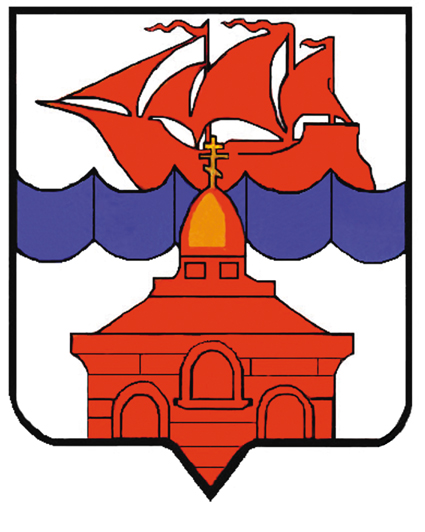 РОССИЙСКАЯ  ФЕДЕРАЦИЯКРАСНОЯРСКИЙ КРАЙТАЙМЫРСКИЙ ДОЛГАНО-НЕНЕЦКИЙ МУНИЦИПАЛЬНЫЙ РАЙОНАДМИНИСТРАЦИЯ СЕЛЬСКОГО ПОСЕЛЕНИЯ ХАТАНГАПОСТАНОВЛЕНИЕО внесении изменений в Постановление администрации сельского поселения Хатанга от 10.08.2011 г. № 103-П «О Перечне должностей муниципальной службы в администрации сельского поселения Хатанга, в отношении которых для граждан, их замещавших, после увольнения с муниципальной службы в течение двух лет установлены ограничения при заключении трудового договора»В соответствии с пунктами 1,2 статьи 12 Федерального закона от 25.12.2008 г. № 273-ФЗ «О противодействии коррупции», во исполнение пункта 4 Указа Президента Российской Федерации от 21.07.2010 г. № 925 « О мерах по реализации отдельных положений Федерального закона « О противодействии коррупции»,ПОСТАНОВЛЯЮ:Внести в  Постановление администрации сельского поселения Хатанга от 10.08.2011 г. № 103-П «О Перечне должностей муниципальной службы в администрации сельского поселения Хатанга, в отношении которых для граждан, их замещавших, после увольнения с муниципальной службы в течение двух лет установлены ограничения при заключении трудового договора» (далее – Постановление) следующие изменения:Пункт 1 Постановления изложить в следующей редакции:«1. Утвердить Перечень должностей муниципальной службы в администрации сельского поселения Хатанга, ее структурных подразделениях, а также должностей муниципальной службы Финансового отдела администрации сельского поселения Хатанга, Отдела по управлению муниципальным имуществом администрации сельского поселения Хатанга, Отдела культуры, молодежной политики и спорта администрации сельского поселения Хатанга, после увольнения с которых, муниципальные служащие в течение двух лет имеют право замещать на условиях трудового договора должности в организации и (или) выполнять в данной организации работы (оказывать данной организации услуги) в течение месяца стоимостью более ста тысяч рублей на условиях гражданско-правового договора (гражданско-правовых договоров), если отдельные функции по муниципальному управлению данными организациями входили в должностные обязанности муниципальных служащих, с согласия комиссии по соблюдению требований к служебному поведению муниципальных служащих и урегулированию конфликта интересов на муниципальной службе в органах местного самоуправления сельского поселения Хатанга, ее структурных подразделений, Финансового отдела администрации сельского поселения Хатанга, Отдела по управлению муниципальным имуществом администрации сельского поселения Хатанга, Отдела культуры, молодежной политики и спорта администрации сельского поселения Хатанга, в порядке установленным Положением о комиссии по соблюдению требований к служебному поведению муниципальных служащих и урегулированию конфликта интересов на муниципальной службе в органах местного самоуправления сельского поселения Хатанга, утвержденным Решением Хатангского сельского Совета депутатов от 14.03.2013 г. № 80-РС «Об утверждении Положения о комиссии по соблюдению требований к служебному поведению муниципальных служащих и урегулированию конфликта интересов на муниципальной службе в органах местного самоуправления сельского поселения Хатанга». 1.2. Приложение № 1 к Постановлению изложить в редакции Приложения к настоящему Постановлению.Опубликовать Постановление в Информационном бюллетене Хатангского сельского Совета депутатов и администрации сельского поселения Хатанга и на официальном сайте органов местного самоуправления сельского поселения Хатанга www.hatanga24.ru.Постановление вступает в силу  в день, следующий за днем его официального опубликования. Контроль за исполнением настоящего Постановления  оставляю за собой.Главасельского поселения Хатанга			                                                 А.В. КулешовПриложениек Постановлению администрациисельского поселения Хатангаот 19.12.2016 г. № 168-П                                                                         ПЕРЕЧЕНЬДОЛЖНОСТЕЙ МУНИЦИПАЛЬНОЙ СЛУЖБЫ В АДМИНИСТРАЦИИ СЕЛЬСКОГО ПОСЕЛЕНИЯ ХАТАНГА, ЕЕ СТРУКТУРНЫХ ПОДРАЗДЕЛЕНИЯХ, ФИНАНСОВОМ ОТДЕЛЕ АДМИНИСТРАЦИИ СЕЛЬСКОГО ПОСЕЛЕНИЯ ХАТАНГА, ОТДЕЛЕ ПО УПРАВЛЕНИЮ МУНИЦИПАЛЬНЫМ ИМУЩЕСТВОМ АДМИНИСТРАЦИИ СЕЛЬСКОГО ПОСЕЛЕНИЯ ХАТАНГА, ОТДЕЛЕ КУЛЬТУРЫ, МОЛОДЕЖНОЙ ПОЛИТИКИ И СПОРТА АДМИНИСТРЦИИ СЕЛЬСКОГО ПОСЕЛЕНИЯ ХАТАНГА, В ОТНОШЕНИИ КОТОРЫХ ДЛЯ ГРАЖДАН ИХ ЗАМЕЩАВШИХ, ПОСЛЕ УВОЛЬНЕНИЯ С МУНИЦИПАЛЬНОЙ СЛУЖБЫ В ТЕЧЕНИЕ ДВУХ ЛЕТ УСТАНОВЛЕНЫ ОГРАНИЧЕНИЯ ПРИ ЗАКЛЮЧЕНИИ         ТРУДОВОГО ДОГОВОРА.Заместитель Главы сельского поселения Хатанга.Начальник Финансового отдела администрации сельского поселения Хатанга.Начальник Отдела по управлению муниципальным имуществом администрации сельского поселения Хатанга.Начальник Отдела культуры, молодежной политики и спорта администрации сельского поселения Хатанга.Начальник структурного подразделения  администрации сельского поселения Хатанга.19.12.2016 г.    № 168 - П